Paskaidrojuma raksts Rēzeknes novada pašvaldības saistošajiem noteikumiem “Grozījums Rēzeknes novada pašvaldības 2022.gada 20.janvāra saistošajos noteikumos Nr.22 “Kārtība, kādā tiek izsniegta atļauja vīna, raudzēto dzērienu vai pārējo alkoholisko dzērienu ražošanai”” Domes priekšsēdētājs                                                                                                            M.Švarcs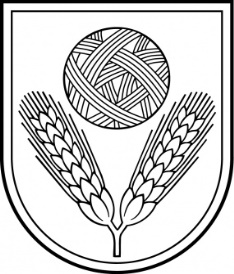 Rēzeknes novada DOMEReģ.Nr.90009112679Atbrīvošanas aleja 95A,  Rēzekne,  LV – 4601,Tel. 646 22238; 646 22231,  Fax. 646 25935,E–pasts: info@rezeknesnovads.lvInformācija Internetā:  http://www.rezeknesnovads.lvPaskaidrojuma raksta sadaļasNorādāmā informācija1. Mērķis un nepieciešamības pamatojumsSaistošo noteikumu izdošanas mērķis ir izdarīt grozījumu 2022.gada 26.februārī spēkā stājušos  Rēzeknes novada pašvaldības 2022.gada 20.janvāra saistošajos noteikumos Nr.22 „Kārtība, kādā tiek izsniegta atļauja vīna, raudzēto dzērienu vai pārējo alkoholisko dzērienu ražošanai”, turpmāk – Saistošie noteikumi Nr.22, lai precizētu Saistošo noteikumu Nr.22 redakciju atbilstoši strukturālajām izmaiņām pašvaldībā, stājoties spēkā Pašvaldību likumam 2023.gada 1.janvārī.Šobrīd kārtību, kādā Rēzeknes novada pašvaldībā tiek izsniegta atļauja pašu ražotā vīna, raudzēto dzērienu vai pārējo alkoholisko dzērienu ražošanai no savā īpašumā vai valdījumā esošajos dārzos un dravās iegūtajiem produktiem vai savvaļā augošiem augiem, neizmantojot spirtu vai citus saražotos alkoholiskos dzērienus nosaka Saistošie noteikumi Nr.22 (izsludināti Latvijas Vēstnesī 25.02.2022., Nr.40). Saistošo noteikumu Nr.22  3.punkts nosaka, ka atļaujas vīna, raudzēto dzērienu vai pārējo alkoholisko dzērienu ražošanai saņemšanai mazā alkoholisko dzērienu darītava Rēzeknes novada pašvaldības Centrālajā administrācijā vai iestādē - pagastu apvienībā - vai tās struktūrvienībā - pagasta pārvaldē - iesniedz pieteikumu, kuru parakstījusi mazās alkoholisko dzērienu darītavas amatpersona. 2023.gada 1.janvārī stājoties spēkā Pašvaldību likumam, ir mainīts Centrālās administrācijas nosaukums, kā arī pašvaldības iestāžu – apvienības pārvalžu – izveidošanā ievēroti Pašvaldības likuma 23.panta nosacījumi. 1.3.Neizdod saistošos noteikumus “Grozījums Rēzeknes novada pašvaldības 2022.gada 20.janvāra saistošajos noteikumos Nr.22 “Kārtība, kādā tiek izsniegta atļauja vīna, raudzēto dzērienu vai pārējo alkoholisko dzērienu ražošanai”” nav iespējams redakcionāli precizēt Saistošos noteikumus Nr.22. 2. Fiskālā ietekme uz pašvaldības budžetu2.1.Saistošo noteikumu „Grozījums Rēzeknes novada pašvaldības 2022.gada 20.janvāra saistošajos noteikumos Nr.22 “Kārtība, kādā tiek izsniegta atļauja vīna, raudzēto dzērienu vai pārējo alkoholisko dzērienu ražošanai”” īstenošanas fiskālās ietekmes prognoze uz pašvaldības budžetu:2.1.1.nav attiecināms uz ieņēmumu un izdevumu daļu;2.1.2.nav paredzēta ietekme uz citām pozīcijām budžeta ieņēmumu vai izdevumu daļā.2.2.Lai nodrošinātu saistošo noteikumu izpildi, nav nepieciešami papildus resursi sakarā ar jaunu institūciju vai darba vietu veidošanu.3. Sociālā ietekme, ietekme uz vidi, iedzīvotāju veselību, uzņēmējdarbības vidi pašvaldības teritorijā, kā arī plānotā regulējuma ietekme uz konkurenci3.1.Sociālā ietekme - saistošo noteikumu „Grozījums Rēzeknes novada pašvaldības 2022.gada 20.janvāra saistošajos noteikumos Nr.22 “Kārtība, kādā tiek izsniegta atļauja vīna, raudzēto dzērienu vai pārējo alkoholisko dzērienu ražošanai”” neietekmē cilvēku dzīvesveidu, kultūru, labsajūtu, sabiedrību kopumā.3.2.Ietekme uz vidi – ar saistošo noteikumu „Grozījums Rēzeknes novada pašvaldības 2022.gada 20.janvāra saistošajos noteikumos Nr.22 “Kārtība, kādā tiek izsniegta atļauja vīna, raudzēto dzērienu vai pārējo alkoholisko dzērienu ražošanai”” īstenošanu netiek izraisītas tiešas vai netiešas pārmaiņas vidē. 3.3.Ietekme uz iedzīvotāju veselību - saistošo noteikumu „Grozījums Rēzeknes novada pašvaldības 2022.gada 20.janvāra saistošajos noteikumos Nr.22 “Kārtība, kādā tiek izsniegta atļauja vīna, raudzēto dzērienu vai pārējo alkoholisko dzērienu ražošanai”” īstenošana neietekmēs cilvēku veselību. 3.4.Ietekme uz uzņēmējdarbības vidi pašvaldības teritorijā - uzņēmējdarbības vidi pašvaldības teritorijā saistošie noteikumi „Grozījums Rēzeknes novada pašvaldības 2022.gada 20.janvāra saistošajos noteikumos Nr.22 “Kārtība, kādā tiek izsniegta atļauja vīna, raudzēto dzērienu vai pārējo alkoholisko dzērienu ražošanai”” ietekmēt, radot labvēlīgu uzņēmējdarbības vidi.3.5.Ietekme uz konkurenci - saistošie noteikumi „Grozījums Rēzeknes novada pašvaldības 2022.gada 20.janvāra saistošajos noteikumos Nr.22 “Kārtība, kādā tiek izsniegta atļauja vīna, raudzēto dzērienu vai pārējo alkoholisko dzērienu ražošanai”” īstenošanu neietekmē konkurenci.4. Ietekme uz administratīvajām procedūrām un to izmaksām4.1.Saistošo noteikumu „Grozījums Rēzeknes novada pašvaldības 2022.gada 20.janvāra saistošajos noteikumos Nr.22 “Kārtība, kādā tiek izsniegta atļauja vīna, raudzēto dzērienu vai pārējo alkoholisko dzērienu ražošanai”” piemērošanas jautājumos var vērsties Rēzekne novada pašvaldības iestādē – Centrālās pārvaldes – Juridiskajā un lietvedības nodaļā, Atbrīvošanas alejā 95A, Rēzeknē vai jebkurā no Rēzeknes novada pašvaldības iestādēm - Dricānu apvienības pārvaldē,  Kaunatas apvienības pārvaldē, Maltas apvienības pārvaldē, Nautrēnu apvienības pārvaldē, Viļānu apvienības pārvaldē un to teritoriālajās vienībās.4.2.Piedāvātais regulējums nemaina līdzšinējo kārtību. 4.3.Administratīvo procedūru izmaksas nav paredzētas.5. Ietekme uz pašvaldības funkcijām un cilvēkresursiem5.1.Saistošie noteikumi „Grozījums Rēzeknes novada pašvaldības 2022.gada 20.janvāra saistošajos noteikumos Nr.22 “Kārtība, kādā tiek izsniegta atļauja vīna, raudzēto dzērienu vai pārējo alkoholisko dzērienu ražošanai”” tiek izstrādāti īstenojot Pašvaldību likuma 4.panta pirmās daļas 12.punktā noteikto autonomo funkciju - sekmēt saimniecisko darbību pašvaldības administratīvajā teritorijā un sniegt tai atbalstu, pamatojoties uz Alkoholisko dzērienu aprites likuma 8.panta otrās daļas deleģējumu. 5.2.Papildu cilvēkresursu iesaiste saistošo noteikumu īstenošanā netiek paredzēta.6. Informācija par izpildes nodrošināšanu6.1.Saistošo noteikumu „Grozījums Rēzeknes novada pašvaldības 2022.gada 20.janvāra saistošajos noteikumos Nr.22 “Kārtība, kādā tiek izsniegta atļauja vīna, raudzēto dzērienu vai pārējo alkoholisko dzērienu ražošanai”” izpildē iesaistītā institūcija ir pašvaldības iestādes - Centrālās pārvaldes - Juridiskā un lietvedības nodaļa un Dricānu apvienības pārvalde,  Kaunatas apvienības pārvalde, Maltas apvienības pārvalde, Nautrēnu apvienības pārvalde, Viļānu apvienības pārvalde.6.2.Saistošo noteikumu „Grozījums Rēzeknes novada pašvaldības 2022.gada 20.janvāra saistošajos noteikumos Nr.22 “Kārtība, kādā tiek izsniegta atļauja vīna, raudzēto dzērienu vai pārējo alkoholisko dzērienu ražošanai”” izpildes nodrošināšanai papildu resursi nav nepieciešami.7. Prasību un izmaksu samērīgums pret ieguvumiem, ko sniedz mērķa sasniegšana7.1.Saistošie noteikumi „Grozījums Rēzeknes novada pašvaldības 2022.gada 20.janvāra saistošajos noteikumos Nr.22 “Kārtība, kādā tiek izsniegta atļauja vīna, raudzēto dzērienu vai pārējo alkoholisko dzērienu ražošanai”” ir piemēroti iecerētā mērķa sasniegšanas nodrošināšanai.7.2.Pašvaldības izraudzītais līdzeklis saistošo noteikumu „Grozījums Rēzeknes novada pašvaldības 2022.gada 20.janvāra saistošajos noteikumos Nr.22 “Kārtība, kādā tiek izsniegta atļauja vīna, raudzēto dzērienu vai pārējo alkoholisko dzērienu ražošanai”” izdošanai ir piemērots leģitīmā mērķa sasniegšanai, nav citu saudzējošāku līdzekļu, lai sasniegtu leģitīmo mērķi un pašvaldības  rīcība ir atbilstoša.8. Izstrādes gaitā veiktās konsultācijas ar privātpersonām un institūcijām8.1.Atbilstoši Pašvaldību likuma 46.panta trešajai daļai saistošo noteikumu „Grozījums Rēzeknes novada pašvaldības 2022.gada 20.janvāra saistošajos noteikumos Nr.22 “Kārtība, kādā tiek izsniegta atļauja vīna, raudzēto dzērienu vai pārējo alkoholisko dzērienu ražošanai”” projekts 2024.gada 26.martā nodots sabiedrības viedokļa noskaidrošanai, publicējot Rēzeknes novada pašvaldības tīmekļa vietnē www.rezeknesnovads.lv. Viedokļa izteikšanas termiņš noteikts divas nedēļas no publicēšanas dienas Sabiedrības viedokļa noskaidrošanai “Grozījums Rēzeknes novada pašvaldības 2022.gada 20.janvāra saistošajos noteikumos Nr.22 “Kārtība, kādā tiek izsniegta atļauja vīna, raudzēto dzērienu vai pārējo alkoholisko dzērienu ražošanai”” projekts nosūtīts Rēzeknes novada pašvaldības pagastu un Viļānu pilsētas konsultatīvajām padomēm.8.2.Sabiedrības viedokļa noskaidrošanas termiņā  līdz 2024.gada 9.aprīlim sabiedrības viedokļi nav saņemti.